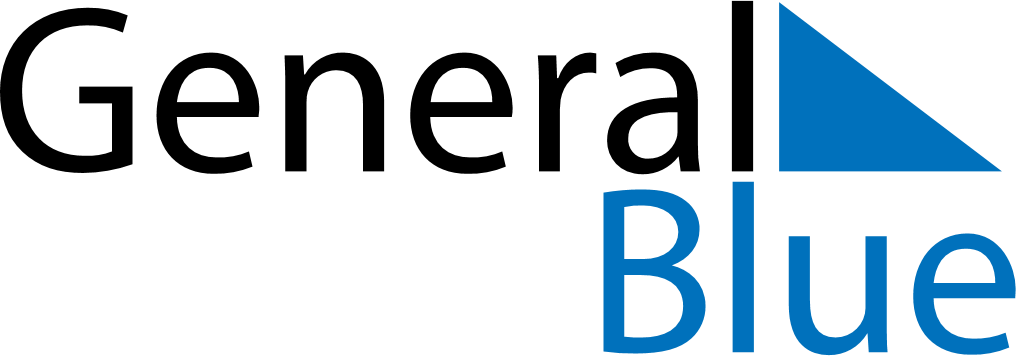 June 2019June 2019June 2019June 2019ArmeniaArmeniaArmeniaSundayMondayTuesdayWednesdayThursdayFridayFridaySaturday1The day of protection of children rights234567789101112131414151617181920212122232425262728282930